Educazione alla salute per una cittadinanza attivaRELATORI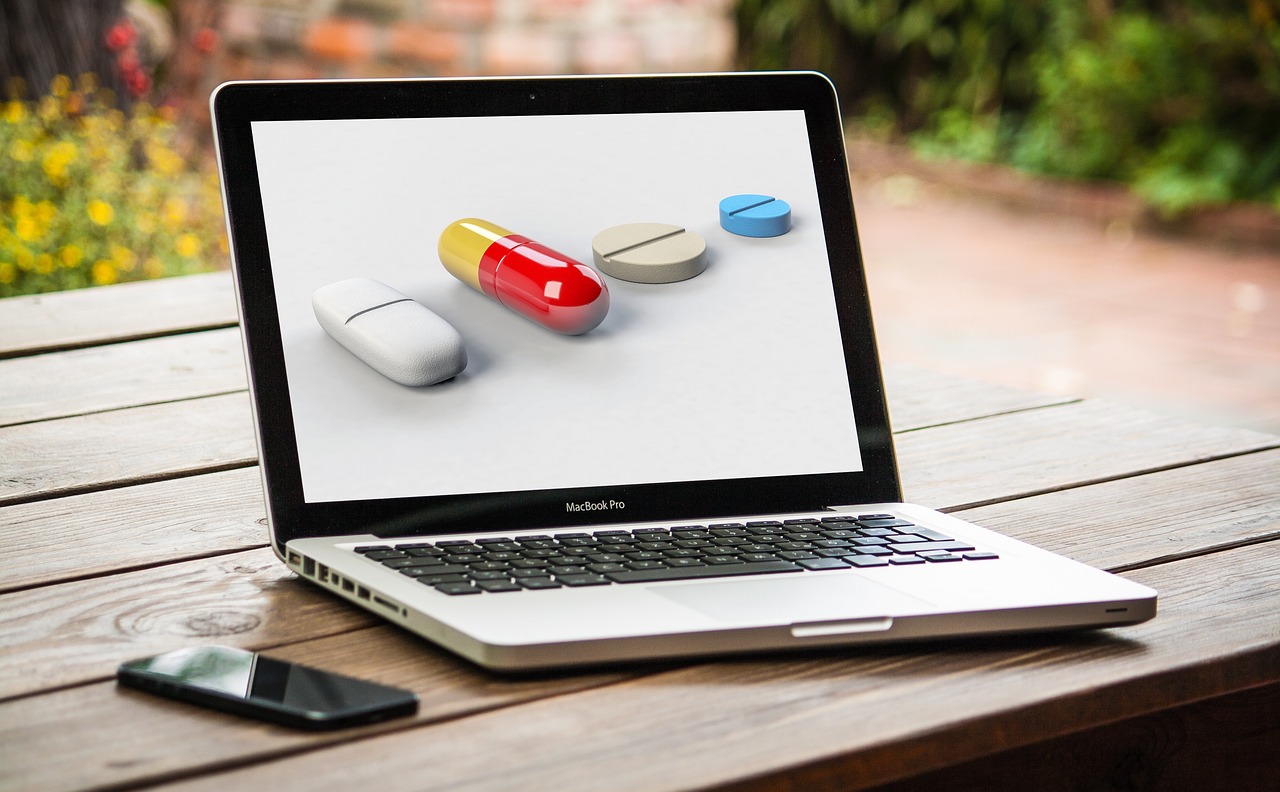 Venerdì 22 febbraio Ore 15,30Istituto SturzoSala rossaVia delle Coppele 35                      Roma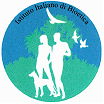 Istituto Italiano di Bioetica         Sezione Romana   Via Baldo degli Ubaldi, 90          00167 ROMACell 334.8182807istitutobioeticaroma@gmail.comSaluti dell’istituto Sturzo prof. Andrea BIXIOCoordina Franco A. MESCHINIUniversità del Salento, Istituto Italiano Bioetica sez. romanaSimona ANDRINIUniversità di Roma 3Tiziana BARTOLINI Direttora NOI DONNELuisella BATTAGLIAUniversità di Genova, Istituto Italiano Bioetica, CNBFrancesca BREZZIUniversità di Roma 3Agnese CAMILLICoord. Segr. Comitato Nazionale per la BioeticaAnna Maria COMITOConsulta Handicap Municipio I Roma centroAnna DI GIANDOMENICO Università di Teramo Orlando FRANCESCHELLI Professore – RomaAssuntina MORRESIUniversità di Perugia, membro CNB Silvia PEPPOLONI Ist. Nazionale di Geofisica e Vulcanologia- IAPG International Association for Promoting GeoethicFiammetta RICCIUniversità di Teramo